0,1. Informaţii personale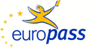 Curriculum Vitae                                                        EuropassCurriculum Vitae                                                        EuropassCurriculum Vitae                                                        EuropassNume / PrenumeRăduică IonuțRăduică IonuțRăduică IonuțAdresa(e)B-dul Decebal, nr. 78, Bl. 17, Ap. 14, Craiova, DoljB-dul Decebal, nr. 78, Bl. 17, Ap. 14, Craiova, DoljB-dul Decebal, nr. 78, Bl. 17, Ap. 14, Craiova, DoljTelefon(-oane)0040 765 665 1110040 765 665 1110040 765 665 111E-mail(uri)iraduica@gmail.comiraduica@gmail.comiraduica@gmail.comNaționalitateRomânăRomânăRomânăData naşterii21.11.198221.11.198221.11.1982Locul de muncă / Domeniul ocupaţionalUniversitatea din Craiova, lector universitar doctorUniversitatea din Craiova, lector universitar doctorUniversitatea din Craiova, lector universitar doctor2. Experienţa profesionalăPerioada2009 – 20142009 – 20142009 – 2014Funcţia sau postul ocupatPreparator universitarPreparator universitarPreparator universitarPrincipalele activităţi şi responsabilităţiSusținerea seminariilor la următoarele discipline (Departamentul de Sociologie, Științe politice, Filosofie si Jurnalism): Secția de Filosofie : teoria cunoaşterii, filosofia drepturilor omului, retorică şi hermeneutică, logică simbolică, istoria filosofiei moderne, filosofie analiticăSecția de Jurnalism : filosofia valorii, tehnici de redactare mass-media,  tehnici de argumentare TV.Susținerea seminariilor la următoarele discipline (Departamentul de Sociologie, Științe politice, Filosofie si Jurnalism): Secția de Filosofie : teoria cunoaşterii, filosofia drepturilor omului, retorică şi hermeneutică, logică simbolică, istoria filosofiei moderne, filosofie analiticăSecția de Jurnalism : filosofia valorii, tehnici de redactare mass-media,  tehnici de argumentare TV.Susținerea seminariilor la următoarele discipline (Departamentul de Sociologie, Științe politice, Filosofie si Jurnalism): Secția de Filosofie : teoria cunoaşterii, filosofia drepturilor omului, retorică şi hermeneutică, logică simbolică, istoria filosofiei moderne, filosofie analiticăSecția de Jurnalism : filosofia valorii, tehnici de redactare mass-media,  tehnici de argumentare TV.Numele şi adresa angajatoruluiUniversitatea din Craiova, Facultatea de Științe Sociale, Facultatea de Științe Sociale,   str. A. I. Cuza, nr. 13, Craiova, Dolj.Universitatea din Craiova, Facultatea de Științe Sociale, Facultatea de Științe Sociale,   str. A. I. Cuza, nr. 13, Craiova, Dolj.Universitatea din Craiova, Facultatea de Științe Sociale, Facultatea de Științe Sociale,   str. A. I. Cuza, nr. 13, Craiova, Dolj.Tipul activităţii sau sectorul de activitateEducaţie universitară, seminarii, cercetare.Educaţie universitară, seminarii, cercetare.Educaţie universitară, seminarii, cercetare.Perioada2014 – 20172014 – 20172014 – 2017Funcţia sau postul ocupatAsistent universitar doctorAsistent universitar doctorAsistent universitar doctorPrincipalele activităţi şi responsabilităţiSusținerea seminariilor la următoarele discipline (Departamentul de Sociologie, Filosofie și Asistență socială): filosofie antică, filosofie medievală, filosofie modernă, filosofie clasică germană, hermeneutică, epistemologie, filosofia religiei, filosofia istoriei.Susținerea seminariilor la următoarele discipline (Departamentul de Sociologie, Filosofie și Asistență socială): filosofie antică, filosofie medievală, filosofie modernă, filosofie clasică germană, hermeneutică, epistemologie, filosofia religiei, filosofia istoriei.Susținerea seminariilor la următoarele discipline (Departamentul de Sociologie, Filosofie și Asistență socială): filosofie antică, filosofie medievală, filosofie modernă, filosofie clasică germană, hermeneutică, epistemologie, filosofia religiei, filosofia istoriei.Numele şi adresa angajatoruluiUniversitatea din Craiova, Facultatea de Științe Sociale, Facultatea de Științe Sociale,   str. A. I. Cuza, nr. 13, Craiova, Dolj.Universitatea din Craiova, Facultatea de Științe Sociale, Facultatea de Științe Sociale,   str. A. I. Cuza, nr. 13, Craiova, Dolj.Universitatea din Craiova, Facultatea de Științe Sociale, Facultatea de Științe Sociale,   str. A. I. Cuza, nr. 13, Craiova, Dolj.Tipul activităţii sau sectorul de activitateEducaţie universitară, susținere seminarii, cercetare.Educaţie universitară, susținere seminarii, cercetare.Educaţie universitară, susținere seminarii, cercetare.Perioada2017-prezent2017-prezent2017-prezentFuncţia sau postul ocupatLector universitar doctorLector universitar doctorLector universitar doctorPrincipalele activităţi şi responsabilităţiSusținerea seminariilor la următoarele discipline (Departamentul de Sociologie, Filosofie și Asistență socială): filosofie antică, filosofie medievală, filosofie modernă, filosofie clasică germană, hermeneutică, epistemologie, filosofia religiei, filosofia istoriei.Susținerea seminariilor la următoarele discipline (Departamentul de Sociologie, Filosofie și Asistență socială): filosofie antică, filosofie medievală, filosofie modernă, filosofie clasică germană, hermeneutică, epistemologie, filosofia religiei, filosofia istoriei.Susținerea seminariilor la următoarele discipline (Departamentul de Sociologie, Filosofie și Asistență socială): filosofie antică, filosofie medievală, filosofie modernă, filosofie clasică germană, hermeneutică, epistemologie, filosofia religiei, filosofia istoriei.Numele şi adresa angajatoruluiUniversitatea din Craiova, Facultatea de Științe Sociale, Facultatea de Științe Sociale,   str. A. I. Cuza, nr. 13, Craiova, Dolj.Universitatea din Craiova, Facultatea de Științe Sociale, Facultatea de Științe Sociale,   str. A. I. Cuza, nr. 13, Craiova, Dolj.Universitatea din Craiova, Facultatea de Științe Sociale, Facultatea de Științe Sociale,   str. A. I. Cuza, nr. 13, Craiova, Dolj.Perioada2008-20092008-20092008-2009Funcţia sau postul ocupatRedactorRedactorRedactorPrincipalele activităţi şi responsabilităţiRedactare materiale media, paginile Cultură mass-media și SpecialRedactare materiale media, paginile Cultură mass-media și SpecialRedactare materiale media, paginile Cultură mass-media și SpecialNumele şi adresa angajatoruluiJurnalul Național, Piața Presei Libere, nr. 1, corp D, et. 8, Sector 1, BucureștiJurnalul Național, Piața Presei Libere, nr. 1, corp D, et. 8, Sector 1, BucureștiJurnalul Național, Piața Presei Libere, nr. 1, corp D, et. 8, Sector 1, BucureștiTipul activităţii sau sectorul de activitateMass-mediaMass-mediaMass-media3. Activitate în granturi naționale, proiecte socio-culturale și educaționale 3.1. proiecte de cercetarePerioadanoiembrie 2012- septembrie 2016noiembrie 2012- septembrie 2016noiembrie 2012- septembrie 2016Funcţia sau postul ocupatCercetător (membru în echipa proiectului)Cercetător (membru în echipa proiectului)Cercetător (membru în echipa proiectului)Numele şi adresa instituțieiUniversitatea din Craiova, str. A. I. Cuza, nr. 13, Craiova, Dolj.Universitatea din Craiova, str. A. I. Cuza, nr. 13, Craiova, Dolj.Universitatea din Craiova, str. A. I. Cuza, nr. 13, Craiova, Dolj.Denumire proiect„Teoria substanţei în lucrările de tinereţe ale lui Leibniz”, grant finanțat de CNCS, cod PN-II-ID-PCE-2011-3-0739„Teoria substanţei în lucrările de tinereţe ale lui Leibniz”, grant finanțat de CNCS, cod PN-II-ID-PCE-2011-3-0739„Teoria substanţei în lucrările de tinereţe ale lui Leibniz”, grant finanțat de CNCS, cod PN-II-ID-PCE-2011-3-0739Descrierea activitățiiTraducere, cercetare, realizare articole și studii, pregătire volume pentru publicare, organizare școli naționale de vară, școli de iarnă, conferințe și colocvii, lansări de carte etc.Traducere, cercetare, realizare articole și studii, pregătire volume pentru publicare, organizare școli naționale de vară, școli de iarnă, conferințe și colocvii, lansări de carte etc.Traducere, cercetare, realizare articole și studii, pregătire volume pentru publicare, organizare școli naționale de vară, școli de iarnă, conferințe și colocvii, lansări de carte etc.3.2. proiecte socio-culturalePerioadafebruarie 2013-iunie 2013februarie 2013-iunie 2013februarie 2013-iunie 2013Funcţia sau postul ocupatManager proiectManager proiectManager proiectNumele şi adresa instituției Asociația Today’s Future, Blv. Decebal, nr. 78, Craiova Asociația Today’s Future, Blv. Decebal, nr. 78, Craiova Asociația Today’s Future, Blv. Decebal, nr. 78, CraiovaDenumire proiect„De la virtual la real - Alternative de folosire a timpului pentru tinerii care utilizează calculatorul în mod excesiv”, proiect cu finanțare europeană prin Ministerul Educației Naționale, cod RO-12-E391-2012-R3„De la virtual la real - Alternative de folosire a timpului pentru tinerii care utilizează calculatorul în mod excesiv”, proiect cu finanțare europeană prin Ministerul Educației Naționale, cod RO-12-E391-2012-R3„De la virtual la real - Alternative de folosire a timpului pentru tinerii care utilizează calculatorul în mod excesiv”, proiect cu finanțare europeană prin Ministerul Educației Naționale, cod RO-12-E391-2012-R3Descrierea activitățiiCoordonarea activităților (culturale, educaționale) cu elevi din liceul „Matei Basarab”, Craiova.Coordonarea activităților (culturale, educaționale) cu elevi din liceul „Matei Basarab”, Craiova.Coordonarea activităților (culturale, educaționale) cu elevi din liceul „Matei Basarab”, Craiova.Perioadaseptembrie 2010 – iunie 2011septembrie 2010 – iunie 2011septembrie 2010 – iunie 2011Funcţia sau postul ocupatTrainerTrainerTrainerNumele şi adresa instituțieiUniversitatea din Craiova în parteneriat cu Centrul Judeţean de Resurse şi Asistenţă Educaţională Dolj, Centrul Judeţean de Asistenţă Psihopedagogică Dolj şi Şcolile Generale cu clasele I-VIII din Işalniţa şi BrădeştiUniversitatea din Craiova în parteneriat cu Centrul Judeţean de Resurse şi Asistenţă Educaţională Dolj, Centrul Judeţean de Asistenţă Psihopedagogică Dolj şi Şcolile Generale cu clasele I-VIII din Işalniţa şi BrădeştiUniversitatea din Craiova în parteneriat cu Centrul Judeţean de Resurse şi Asistenţă Educaţională Dolj, Centrul Judeţean de Asistenţă Psihopedagogică Dolj şi Şcolile Generale cu clasele I-VIII din Işalniţa şi BrădeştiDenumire proiect„Învaţă să fii liber!”„Învaţă să fii liber!”„Învaţă să fii liber!”Descrierea activitățiiSusținere ateliere cu elevii din Școala Generală cu clasele I-VIII IșalnițaSusținere ateliere cu elevii din Școala Generală cu clasele I-VIII IșalnițaSusținere ateliere cu elevii din Școala Generală cu clasele I-VIII IșalnițaPerioada2009-20112009-20112009-2011FuncțiaModerator ateliereModerator ateliereModerator ateliereNumele şi adresa instituțieiUniversitatea din Craiova, Secția de FilosofieUniversitatea din Craiova, Secția de FilosofieUniversitatea din Craiova, Secția de FilosofieDenumire proiect„Adunarea pentru Filosofie”„Adunarea pentru Filosofie”„Adunarea pentru Filosofie”Descrierea activitățiiorganizarea unor lecturi şi dezbateri publice bilunare asupra unor texte fundamentale ale culturii europeneorganizarea unor lecturi şi dezbateri publice bilunare asupra unor texte fundamentale ale culturii europeneorganizarea unor lecturi şi dezbateri publice bilunare asupra unor texte fundamentale ale culturii europenePerioada2009-20122009-20122009-2012Funcţia sau postul ocupatSelecție și distribuție texteSelecție și distribuție texteSelecție și distribuție texteNumele şi adresa instituțieiUniversitatea din Craiova, Secția de FilosofieUniversitatea din Craiova, Secția de FilosofieUniversitatea din Craiova, Secția de FilosofieDenumire proiect„Pagina de Sâmbătă Seara”„Pagina de Sâmbătă Seara”„Pagina de Sâmbătă Seara”Descrierea activitățiidistribuirea săptămânală în spaţiul public craiovean și pe internet a unei pagini tipărite cu extrase semnificative din diverse lucrări filosofice și literare care fac obiectul lecturii membrilor şi colaboratorilor ApFdistribuirea săptămânală în spaţiul public craiovean și pe internet a unei pagini tipărite cu extrase semnificative din diverse lucrări filosofice și literare care fac obiectul lecturii membrilor şi colaboratorilor ApFdistribuirea săptămânală în spaţiul public craiovean și pe internet a unei pagini tipărite cu extrase semnificative din diverse lucrări filosofice și literare care fac obiectul lecturii membrilor şi colaboratorilor ApF4. EducațiePerioada2010 - 20132010 - 20132010 - 2013Tipul studiilorstudii doctorale, 3 ani, zi, fără taxă, teza cu titlul „Paradigma modernității în concepția filosofică a lui Hans Blumenberg”, coordonator acad. prof. univ. dr. Alexandru Bobocstudii doctorale, 3 ani, zi, fără taxă, teza cu titlul „Paradigma modernității în concepția filosofică a lui Hans Blumenberg”, coordonator acad. prof. univ. dr. Alexandru Bobocstudii doctorale, 3 ani, zi, fără taxă, teza cu titlul „Paradigma modernității în concepția filosofică a lui Hans Blumenberg”, coordonator acad. prof. univ. dr. Alexandru BobocDiploma obţinută doctor în Filosofie doctor în Filosofie doctor în Filosofie Numele şi tipul instituţiei de învăţământUniversitatea din București, Facultatea de FilosofieUniversitatea din București, Facultatea de FilosofieUniversitatea din București, Facultatea de FilosofieNivelul în clasificarea naţională sau internaţionalăcat. I, Cercetare Avansata si Educațiecat. I, Cercetare Avansata si Educațiecat. I, Cercetare Avansata si EducațiePerioada2007-20092007-20092007-2009Tipul studiilorStudii masterale post universitare, 2 ani, zi, fără taxăStudii masterale post universitare, 2 ani, zi, fără taxăStudii masterale post universitare, 2 ani, zi, fără taxăDiploma obţinutăMaster in FilosofieMaster in FilosofieMaster in FilosofieNumele şi tipul instituţiei de învăţământUniversitatea din Craiova, Facultatea de Științe Sociale, Secția de FilosofieUniversitatea din Craiova, Facultatea de Științe Sociale, Secția de FilosofieUniversitatea din Craiova, Facultatea de Științe Sociale, Secția de FilosofieNivelul în clasificarea naţională sau internaţionalăCat II, Educație și Cercetare ȘtiințificăCat II, Educație și Cercetare ȘtiințificăCat II, Educație și Cercetare ȘtiințificăPerioada2003-20072003-20072003-2007Tipul studiilorStudii licență, 4 ani, zi, fără taxăStudii licență, 4 ani, zi, fără taxăStudii licență, 4 ani, zi, fără taxăDiploma obţinutăLicențiat în Filosofie Licențiat în Filosofie Licențiat în Filosofie Numele şi tipul instituţiei de învăţământUniversitatea din Bucureşti, Facultatea de Filosofie (licențiere); Universitatea „Lucian Blaga” din Sibiu, Facultatea de Jurnalism, Specializarea Filosofie (absolvire)Universitatea din Bucureşti, Facultatea de Filosofie (licențiere); Universitatea „Lucian Blaga” din Sibiu, Facultatea de Jurnalism, Specializarea Filosofie (absolvire)Universitatea din Bucureşti, Facultatea de Filosofie (licențiere); Universitatea „Lucian Blaga” din Sibiu, Facultatea de Jurnalism, Specializarea Filosofie (absolvire)Nivelul in clasificarea naţionala sau internaţionala Cat. I și IICat. I și IICat. I și IIPerioada2001 – 20052001 – 20052001 – 2005Tipul studiilorStudii licență, 4 ani, zi, taxă.Studii licență, 4 ani, zi, taxă.Studii licență, 4 ani, zi, taxă.Calificarea / diploma obţinutăLicențiat în JurnalismLicențiat în JurnalismLicențiat în JurnalismNumele şi tipul instituţiei de învăţământ / furnizorului de formareUniversitatea „Lucian Blaga” din Sibiu, Facultatea de Jurnalistică, Specializarea JurnalisticăUniversitatea „Lucian Blaga” din Sibiu, Facultatea de Jurnalistică, Specializarea JurnalisticăUniversitatea „Lucian Blaga” din Sibiu, Facultatea de Jurnalistică, Specializarea JurnalisticăNivelul in clasificarea naţională sau internaţionalăCat. II, Educație și Cercetare ȘtiințificăCat. II, Educație și Cercetare ȘtiințificăCat. II, Educație și Cercetare Științifică5. Limba(i) străină(e)AutoevaluareAscultareCitireScriereLimba engleză BineBineBineLimba francezăBineBineBineLimba germanăBineBineBine6. Lista lucrărilor ştiinţifice prezentate la conferințe, simpozioane sau alte sesiuni științifice.mai 2006: Naturalizarea minţii, Sesiunea de comunicări „Identitate şi individuaţie”, Universitatea „Lucian Blaga” Sibiunoiembrie 2007: Adevărul ca ne-ascundere la Heidegger, Simpozionul „Modernism şi posmodernism în filosofie”, Universitatea din Craiovanoiembrie 2008: The Body as a Symbol of the World, Simpozionul internațional „Merleau-Ponty” , Universitatea din Craiovamai 2009: Epoca Dandy şi filosofia, Sesiunea de comunicări cu tema „Cercetarea ştiinţifică studenţească în slujba societăţii bazate pe cunoaştere”, Universitatea „Alma Mater”, Sibiumai 2009: Olfacţia şi cunoaştere, Sesiune de comunicări studenţeşti, Craiovaoctombrie 2009: Critica relativismului în viziunea lui Noica, Sesiune națională de comunicări, Universitatea din Craiova25 iulie – 01 august 2010: Arta în viziunea lui Nietzsche, Școala de Vară de la Sâbăta de Sus, ediția a VI-a, organizată de Universitatea din Craiova, Facultatea de Ştiinţe Sociale, Catedra de Filosofie01-07 august 2010: participare la workshopurile şi seminariile „European Citizenship”, CGE Soziokulturelle Initiative Erfurt e.V., Erfurt, Germania 7-14 septembrie 2010, participare la training-ul Project Management, Gronningen, Olanda19-20 martie 2010: Timp și eternitate la Mircea Florian, Simpozion Național „Mircea Florian”, Universitatea din Craiova 29 – 30 iunie 2011: The Hans Blumenberg’s Vision on Open Space and Borderline, Simpozionul Internațional The Impact of EU Integration on Border Regions, Universitatea din Craiova 1-7 august 2011: Starea naturala la Norberto Bobbio, Conferinţa naţională „Omul şi Natura. Perspective filosofice contemporane asupra relaţiei om-natură”, în cadrul Şcolii de Vară de la Sâmbăta de Sus, organizată de Departamentul de Sociologie, Științe Politice, Filosofie și Jurnalism, Facultatea de Științe Sociale, Universitatea din CraiovaSeptembrie 2011: The Infinite Actions and Languages in Wittgeinstein’s Philosophy, The 10th International Conference “Language, Literature and Cultural Policies – Details that Matter”, Universitatea din Craiova21-22 octombrie 2011: Mass-media şi influenţele sale asupra conturării Lebenswelt-ului contemporan, Conferinţa internaţională „Comparativism, Identity, Communication (CIC2011)”, Universitatea din Craiova10 iulie 2012, Conferința Raportul corp-suflet în corespondența lui Leibniz cu Lady Masham, în cadrul Școlii de vară ,,Leibniz și gândirea modernă”, Sâmbăta de Sus, 8-15 iulie 2012.12 iulie 2012, Conferința Leibniz, critic al lui Descartes în corespondența cu Pierre Bayle¸ în cadrul Școlii de vară ,,Leibniz și gândirea modernă”, Sâmbăta de Sus, 8-15 iulie 2012.14-15 decembrie 2012), L’influence cartesienne sur la philosophie de Leibniz,  Colocviul international „Descartes”, , organizator Universitatea din Craiova, Facultatea de Științe Sociale și Le Group Belge Francophone d’Etudes Cartesiennes.11 iulie 2013, Rolul secularizării în formarea modernității la Hans Blumenberg, în cadrul Școlii de vară ,,Libertate și necesitate în filosofia secolului 17: Leibniz, Hobbes, Spinoza”, Sâmbăta de Sus, 7-13 iulie 2013.15 mai 2014, Leibniz and Lady Masham: the debate around pre-formation, IInd Oltenia Colloquium in Early Modern Philosophy `Leibniz’s Controversies on Substantial Forms, Souls and Monads`, University of Craiova.5 iulie 2014, The Hans Blumenberg’s “Great Questions”. Freedom within mmanent history, în cadrul 10th World Congress „The Human Being: its Nature and Functions”, International Society for Universal Dialogue și Univeristatea din Craiova.10 iulie 2014, Limitele cunoașterii naturii și divinității în concepția lui Leibniz, Leibniz Summer School, University of Craiova.26 septembrie 2014, De la monadă, la diferențialele divine; influența lui Leibniz asupra lui Blaga, în cadrul simpozionului național dedicat tricentenarului Monadologiei lui Leibniz, „Unitate în diversitate”, Universitatea din București și Societatea Leibniz din România.22 mai 2015, Leibniz and divine preformation of organic bodies, IIIrd Oltenia Colloquium in Early Modern Philosophy, Leibniz’s Metaphysics of Life, Universitatea din Craiova, Leibniz Society of Romania, Centrul de cercetări sociale şi dezvoltare durabilă.7 iulie 2015, Substanța ca fenomen la Leibniz, în cadrul Școlii de vară de la Sâmbăta de Sus, 5-11 iulie 2015, Sâmbăta de Sus, Brașov.22 aprilie 2016, Leibniz`s Possible Worlds in a recent interpretation: Hans Blumenberg, IVth Oltenia Colloquium in Early Modern Philosophy Fictions, Counterfactuals and Possible Worlds in Early Modern Philosophy, Craiova.5 iulie 2016, Ionuț Răduică, Substanță și subiectivitate la Leibniz, în cadrul Școlii de vară ,,Leibniz și proiectele utopice, societăți secrete și societăți savante din sec. 17”, Sâmbăta de Sus.15 octombrie 2016, Aparență și realitate în Monadologie, Colocviul „Rațiune, adevăr, fericire”, Facultatea de Filosofie, Universitatea din București.9 iulie 2016, Substanță și subiectivitate la Leibniz, Școala de vară „Leibniz și proiectele utopice, societăți secrete și societăți savante din sec. 17”, Universitatea din Craiova, Sâmbăta de Sus, Brașov.31 iulie 2017, Conceptul de curiositas în cultura europeană, Școala itinerantă de vară „Musulmanii în Europa. Limitele integrării”, Universitatea din Craiova și CCSDD, Rânca, Gorj.12 decembrie 2017, Istoria personală. Perspective filosofice de abordare, Universitatea din Craiova.21 noiembrie 2019, Reason and action în Lenbniz`s philosophy, International Conference „Philosophy and critical thinking”, Kiril and Methodius University, Veliko Tarnovo, Bulgaria.12 aprilie 2020, Perspective fenomenologice de interpretare a emoțiilor, Colocviul „Leibniz și modernitatea europeană, Universitatea din București și Societatea Leibniz din România.18 noiembrie 2020, Principiul acțiunii în filosofia lui Leibniz: elemente de critică a ocazionalismului, colocviul „Modernitate și spirit european in filosofia lui Leibniz”, Universitatea Creștină Dimitrie Cantemir, Societatea Leibniz din Romania.mai 2006: Naturalizarea minţii, Sesiunea de comunicări „Identitate şi individuaţie”, Universitatea „Lucian Blaga” Sibiunoiembrie 2007: Adevărul ca ne-ascundere la Heidegger, Simpozionul „Modernism şi posmodernism în filosofie”, Universitatea din Craiovanoiembrie 2008: The Body as a Symbol of the World, Simpozionul internațional „Merleau-Ponty” , Universitatea din Craiovamai 2009: Epoca Dandy şi filosofia, Sesiunea de comunicări cu tema „Cercetarea ştiinţifică studenţească în slujba societăţii bazate pe cunoaştere”, Universitatea „Alma Mater”, Sibiumai 2009: Olfacţia şi cunoaştere, Sesiune de comunicări studenţeşti, Craiovaoctombrie 2009: Critica relativismului în viziunea lui Noica, Sesiune națională de comunicări, Universitatea din Craiova25 iulie – 01 august 2010: Arta în viziunea lui Nietzsche, Școala de Vară de la Sâbăta de Sus, ediția a VI-a, organizată de Universitatea din Craiova, Facultatea de Ştiinţe Sociale, Catedra de Filosofie01-07 august 2010: participare la workshopurile şi seminariile „European Citizenship”, CGE Soziokulturelle Initiative Erfurt e.V., Erfurt, Germania 7-14 septembrie 2010, participare la training-ul Project Management, Gronningen, Olanda19-20 martie 2010: Timp și eternitate la Mircea Florian, Simpozion Național „Mircea Florian”, Universitatea din Craiova 29 – 30 iunie 2011: The Hans Blumenberg’s Vision on Open Space and Borderline, Simpozionul Internațional The Impact of EU Integration on Border Regions, Universitatea din Craiova 1-7 august 2011: Starea naturala la Norberto Bobbio, Conferinţa naţională „Omul şi Natura. Perspective filosofice contemporane asupra relaţiei om-natură”, în cadrul Şcolii de Vară de la Sâmbăta de Sus, organizată de Departamentul de Sociologie, Științe Politice, Filosofie și Jurnalism, Facultatea de Științe Sociale, Universitatea din CraiovaSeptembrie 2011: The Infinite Actions and Languages in Wittgeinstein’s Philosophy, The 10th International Conference “Language, Literature and Cultural Policies – Details that Matter”, Universitatea din Craiova21-22 octombrie 2011: Mass-media şi influenţele sale asupra conturării Lebenswelt-ului contemporan, Conferinţa internaţională „Comparativism, Identity, Communication (CIC2011)”, Universitatea din Craiova10 iulie 2012, Conferința Raportul corp-suflet în corespondența lui Leibniz cu Lady Masham, în cadrul Școlii de vară ,,Leibniz și gândirea modernă”, Sâmbăta de Sus, 8-15 iulie 2012.12 iulie 2012, Conferința Leibniz, critic al lui Descartes în corespondența cu Pierre Bayle¸ în cadrul Școlii de vară ,,Leibniz și gândirea modernă”, Sâmbăta de Sus, 8-15 iulie 2012.14-15 decembrie 2012), L’influence cartesienne sur la philosophie de Leibniz,  Colocviul international „Descartes”, , organizator Universitatea din Craiova, Facultatea de Științe Sociale și Le Group Belge Francophone d’Etudes Cartesiennes.11 iulie 2013, Rolul secularizării în formarea modernității la Hans Blumenberg, în cadrul Școlii de vară ,,Libertate și necesitate în filosofia secolului 17: Leibniz, Hobbes, Spinoza”, Sâmbăta de Sus, 7-13 iulie 2013.15 mai 2014, Leibniz and Lady Masham: the debate around pre-formation, IInd Oltenia Colloquium in Early Modern Philosophy `Leibniz’s Controversies on Substantial Forms, Souls and Monads`, University of Craiova.5 iulie 2014, The Hans Blumenberg’s “Great Questions”. Freedom within mmanent history, în cadrul 10th World Congress „The Human Being: its Nature and Functions”, International Society for Universal Dialogue și Univeristatea din Craiova.10 iulie 2014, Limitele cunoașterii naturii și divinității în concepția lui Leibniz, Leibniz Summer School, University of Craiova.26 septembrie 2014, De la monadă, la diferențialele divine; influența lui Leibniz asupra lui Blaga, în cadrul simpozionului național dedicat tricentenarului Monadologiei lui Leibniz, „Unitate în diversitate”, Universitatea din București și Societatea Leibniz din România.22 mai 2015, Leibniz and divine preformation of organic bodies, IIIrd Oltenia Colloquium in Early Modern Philosophy, Leibniz’s Metaphysics of Life, Universitatea din Craiova, Leibniz Society of Romania, Centrul de cercetări sociale şi dezvoltare durabilă.7 iulie 2015, Substanța ca fenomen la Leibniz, în cadrul Școlii de vară de la Sâmbăta de Sus, 5-11 iulie 2015, Sâmbăta de Sus, Brașov.22 aprilie 2016, Leibniz`s Possible Worlds in a recent interpretation: Hans Blumenberg, IVth Oltenia Colloquium in Early Modern Philosophy Fictions, Counterfactuals and Possible Worlds in Early Modern Philosophy, Craiova.5 iulie 2016, Ionuț Răduică, Substanță și subiectivitate la Leibniz, în cadrul Școlii de vară ,,Leibniz și proiectele utopice, societăți secrete și societăți savante din sec. 17”, Sâmbăta de Sus.15 octombrie 2016, Aparență și realitate în Monadologie, Colocviul „Rațiune, adevăr, fericire”, Facultatea de Filosofie, Universitatea din București.9 iulie 2016, Substanță și subiectivitate la Leibniz, Școala de vară „Leibniz și proiectele utopice, societăți secrete și societăți savante din sec. 17”, Universitatea din Craiova, Sâmbăta de Sus, Brașov.31 iulie 2017, Conceptul de curiositas în cultura europeană, Școala itinerantă de vară „Musulmanii în Europa. Limitele integrării”, Universitatea din Craiova și CCSDD, Rânca, Gorj.12 decembrie 2017, Istoria personală. Perspective filosofice de abordare, Universitatea din Craiova.21 noiembrie 2019, Reason and action în Lenbniz`s philosophy, International Conference „Philosophy and critical thinking”, Kiril and Methodius University, Veliko Tarnovo, Bulgaria.12 aprilie 2020, Perspective fenomenologice de interpretare a emoțiilor, Colocviul „Leibniz și modernitatea europeană, Universitatea din București și Societatea Leibniz din România.18 noiembrie 2020, Principiul acțiunii în filosofia lui Leibniz: elemente de critică a ocazionalismului, colocviul „Modernitate și spirit european in filosofia lui Leibniz”, Universitatea Creștină Dimitrie Cantemir, Societatea Leibniz din Romania.mai 2006: Naturalizarea minţii, Sesiunea de comunicări „Identitate şi individuaţie”, Universitatea „Lucian Blaga” Sibiunoiembrie 2007: Adevărul ca ne-ascundere la Heidegger, Simpozionul „Modernism şi posmodernism în filosofie”, Universitatea din Craiovanoiembrie 2008: The Body as a Symbol of the World, Simpozionul internațional „Merleau-Ponty” , Universitatea din Craiovamai 2009: Epoca Dandy şi filosofia, Sesiunea de comunicări cu tema „Cercetarea ştiinţifică studenţească în slujba societăţii bazate pe cunoaştere”, Universitatea „Alma Mater”, Sibiumai 2009: Olfacţia şi cunoaştere, Sesiune de comunicări studenţeşti, Craiovaoctombrie 2009: Critica relativismului în viziunea lui Noica, Sesiune națională de comunicări, Universitatea din Craiova25 iulie – 01 august 2010: Arta în viziunea lui Nietzsche, Școala de Vară de la Sâbăta de Sus, ediția a VI-a, organizată de Universitatea din Craiova, Facultatea de Ştiinţe Sociale, Catedra de Filosofie01-07 august 2010: participare la workshopurile şi seminariile „European Citizenship”, CGE Soziokulturelle Initiative Erfurt e.V., Erfurt, Germania 7-14 septembrie 2010, participare la training-ul Project Management, Gronningen, Olanda19-20 martie 2010: Timp și eternitate la Mircea Florian, Simpozion Național „Mircea Florian”, Universitatea din Craiova 29 – 30 iunie 2011: The Hans Blumenberg’s Vision on Open Space and Borderline, Simpozionul Internațional The Impact of EU Integration on Border Regions, Universitatea din Craiova 1-7 august 2011: Starea naturala la Norberto Bobbio, Conferinţa naţională „Omul şi Natura. Perspective filosofice contemporane asupra relaţiei om-natură”, în cadrul Şcolii de Vară de la Sâmbăta de Sus, organizată de Departamentul de Sociologie, Științe Politice, Filosofie și Jurnalism, Facultatea de Științe Sociale, Universitatea din CraiovaSeptembrie 2011: The Infinite Actions and Languages in Wittgeinstein’s Philosophy, The 10th International Conference “Language, Literature and Cultural Policies – Details that Matter”, Universitatea din Craiova21-22 octombrie 2011: Mass-media şi influenţele sale asupra conturării Lebenswelt-ului contemporan, Conferinţa internaţională „Comparativism, Identity, Communication (CIC2011)”, Universitatea din Craiova10 iulie 2012, Conferința Raportul corp-suflet în corespondența lui Leibniz cu Lady Masham, în cadrul Școlii de vară ,,Leibniz și gândirea modernă”, Sâmbăta de Sus, 8-15 iulie 2012.12 iulie 2012, Conferința Leibniz, critic al lui Descartes în corespondența cu Pierre Bayle¸ în cadrul Școlii de vară ,,Leibniz și gândirea modernă”, Sâmbăta de Sus, 8-15 iulie 2012.14-15 decembrie 2012), L’influence cartesienne sur la philosophie de Leibniz,  Colocviul international „Descartes”, , organizator Universitatea din Craiova, Facultatea de Științe Sociale și Le Group Belge Francophone d’Etudes Cartesiennes.11 iulie 2013, Rolul secularizării în formarea modernității la Hans Blumenberg, în cadrul Școlii de vară ,,Libertate și necesitate în filosofia secolului 17: Leibniz, Hobbes, Spinoza”, Sâmbăta de Sus, 7-13 iulie 2013.15 mai 2014, Leibniz and Lady Masham: the debate around pre-formation, IInd Oltenia Colloquium in Early Modern Philosophy `Leibniz’s Controversies on Substantial Forms, Souls and Monads`, University of Craiova.5 iulie 2014, The Hans Blumenberg’s “Great Questions”. Freedom within mmanent history, în cadrul 10th World Congress „The Human Being: its Nature and Functions”, International Society for Universal Dialogue și Univeristatea din Craiova.10 iulie 2014, Limitele cunoașterii naturii și divinității în concepția lui Leibniz, Leibniz Summer School, University of Craiova.26 septembrie 2014, De la monadă, la diferențialele divine; influența lui Leibniz asupra lui Blaga, în cadrul simpozionului național dedicat tricentenarului Monadologiei lui Leibniz, „Unitate în diversitate”, Universitatea din București și Societatea Leibniz din România.22 mai 2015, Leibniz and divine preformation of organic bodies, IIIrd Oltenia Colloquium in Early Modern Philosophy, Leibniz’s Metaphysics of Life, Universitatea din Craiova, Leibniz Society of Romania, Centrul de cercetări sociale şi dezvoltare durabilă.7 iulie 2015, Substanța ca fenomen la Leibniz, în cadrul Școlii de vară de la Sâmbăta de Sus, 5-11 iulie 2015, Sâmbăta de Sus, Brașov.22 aprilie 2016, Leibniz`s Possible Worlds in a recent interpretation: Hans Blumenberg, IVth Oltenia Colloquium in Early Modern Philosophy Fictions, Counterfactuals and Possible Worlds in Early Modern Philosophy, Craiova.5 iulie 2016, Ionuț Răduică, Substanță și subiectivitate la Leibniz, în cadrul Școlii de vară ,,Leibniz și proiectele utopice, societăți secrete și societăți savante din sec. 17”, Sâmbăta de Sus.15 octombrie 2016, Aparență și realitate în Monadologie, Colocviul „Rațiune, adevăr, fericire”, Facultatea de Filosofie, Universitatea din București.9 iulie 2016, Substanță și subiectivitate la Leibniz, Școala de vară „Leibniz și proiectele utopice, societăți secrete și societăți savante din sec. 17”, Universitatea din Craiova, Sâmbăta de Sus, Brașov.31 iulie 2017, Conceptul de curiositas în cultura europeană, Școala itinerantă de vară „Musulmanii în Europa. Limitele integrării”, Universitatea din Craiova și CCSDD, Rânca, Gorj.12 decembrie 2017, Istoria personală. Perspective filosofice de abordare, Universitatea din Craiova.21 noiembrie 2019, Reason and action în Lenbniz`s philosophy, International Conference „Philosophy and critical thinking”, Kiril and Methodius University, Veliko Tarnovo, Bulgaria.12 aprilie 2020, Perspective fenomenologice de interpretare a emoțiilor, Colocviul „Leibniz și modernitatea europeană, Universitatea din București și Societatea Leibniz din România.18 noiembrie 2020, Principiul acțiunii în filosofia lui Leibniz: elemente de critică a ocazionalismului, colocviul „Modernitate și spirit european in filosofia lui Leibniz”, Universitatea Creștină Dimitrie Cantemir, Societatea Leibniz din Romania.Lista studiilor și articolelor științificeIonuț Răduică, „Romanul ca lecţie de istorie”,  Saeculum, nr. 2 (18)/2004Ionuț Răduică, „Faţa dublă a satului românesc. Blaga, astăzi”, Sibiul Universitar, nr.3/2005 Ionuț Răduică, „Ce nu este filosofia”, Sibiul Universtar, nr. 4/2005Ionuț Răduică, „Dezintegrarea din UE”, Sibiul universitar, nr. 7/2005Ionuț Răduică, „Intenţionalitatea de la Plotin la Levinás” (recenzie),  Revista de filosofie, nr. 5-6/2006Ionuț Răduică, „Conceptul de mişcare în Fizica lui Aristotel”, Analele Universităţii din Craiova, Seria Filosofie, Nr.23/2009Ionuț Răduică, „Critica relativismului epistemologic în viziunea lui Constantin Noica”, Analele Universităţii din Craiova, Seria Filosofie, Nr.24/2009Ionuț Răduică, „Despre diafan. Imagine, mediu, lumină în filosofia antică şi medieval” (recenzie), Analele Universității din Craiova. Seria Filosofie, nr. 25/2010Ionuț Răduică, „Despre generare şi nimicire” (recenzie), Analele Universității din Craiova. Seria Filosofie, nr. 26/2010Ionuț Răduică,  „Despre exagerare”, Revista de comunicări ştiinţifice, Nr.6/2011, pp. 48-50Ionuț Răduică, „Considerații asupra procesului de valorizare”, Utopia, nr. 2/2011, pp. 45-48Ionuț Răduică, „Negative Freedom and Its Evolution”, Revista de Ştiinţe Politice/ Revue des Sciences Politiques, nr. 29/2011Ionuț Răduică, „Positive Freedom in Europe’s Democracy. Aspects and Dilemmas upon the Liberty’s Approach”, Revista de Ştiinţe Politice/ Revue des Sciences Politiques, nr. 30-31/ 2011.Ionuț Răduică, „Darwin after Darwin” (recenzie), Revue Roumaine de Philosophie, (Cat. ISI), Vol. 56, June 2012. Ionuț Răduică, „Polemicele unui deceniu” (recenzie), în: Ramuri¸ nr. 3/2012.Ionuț Răduică, „Societatea românească azi” (recenzie), în: Mozaicul, nr. 8/2012.Ionuț Răduică, „Cultural anthropology of media after the communism fall”, Revista de Ştiinţe Politice. Revue des Sciences Politiques (Cat. B+ CNCS), No. 33-34, 2012.Ionuț Răduică, „The world seen through a lens. Copernican perspectives in modern television”, Revista de Ştiinţe Politice. Revue des Sciences Politiques, No. 35, 2012.Ionuț Răduică, „Jocul, creaţie sau imitaţie a naturii?”, în: Ghenea, Viorel (coord.), Omul şi natura. Perspective filosofice contemporane asupra relaţiei om-natură, Editura Aius, Craiova, 2012.Ionuț Răduică, „Introducere în filosofie. V. Ghenea” (recenzie), Analele Universităţii din Craiova, Seria Filosofie, nr. 31, 2013.Ionuț Răduică, „Faith as Philosophy. Reflections on the Thinking of Tradition” (recenzie), Revue Roumaine de Philosophie, Vol. 57, Janvier–Juin 2013.Ionuț Răduică, „Raportul dintre fericire și cunoaștere la Aristotel”, Analele Universităţii din Craiova, Seria Filosofie, nr. 31, 2013.Ionuț Răduică (ed.); Xenia Negrea (ed.), România. Starea națiunii 2013, ed. Universitaria, Craiova, 2014.Ionuț Răduică, „Metoda deconstrucției istoriei la Hans Blumenberg”, Analele Universităţii din Craiova, Seria Filosofie, no. 33, 2014.Ionuț Răduică, Metaforă și modernitate la Hans Blumenberg, în : Alexandru Boboc, Claudiu Baciu, Sergiu Bălan, Ion Tănăsescu (coord.), Studii de istorie a filosofiei universale xxii,  Editura Academiei Române, București, 2014, pp. 245-257.Ionuț Răduică, Hans Blumenberg şi Karl Löwith:  imanenţă vs. Substanţialism, în modernitate, în Alexandru Boboc, Claudiu Baciu, Sergiu Bălan, Ion Tănăsescu (coord.), Studii de istorie a filosofiei universale xxiii,  Editura Academiei Române, București, 2015, pp. 227-236.Ionuț Răduică, „Aspecte ale științei moderne la Hans Blumenberg”, în Ghenea, Viorel (coord.), Omul și tehnologia: realitate, imaginar, discurs, Editura Aius, Craiova, 2015.Ionuț Răduică, „Hans Blumenberg’s `Great Questions`”, Journal of the International Society for Universal Dialogue, vol. XXV, no. 1/2015, pp. 237-246.Ionuț Răduică, „Leibniz și Blaga: De la monadă, la diferenţialele divine”,  Saeculum, anul XIV (XVI), nr. 1-2 (39-40), 2015, pp. 105-110.Ionuț Răduică, „Substanța ca fenomen în concepția lui Leibniz”, Analele Universității din Craiova, Seria Filosofie, nr. 36 (2/2015), pp. 53-61.Ionuț Răduică, „Modernitate şi libertate la Hans Blumenberg”, în Alexandru Boboc, Claudiu Baciu, Sergiu Bălan, Ion Tănăsescu (coord.), Studii de istorie a filosofiei universale xxiv,  Editura Academiei Române, București, 2016, pp. 184-194.Ionuț Răduică, Leibniz and Lady Masham: the Debate Around Preformation, The Scientific Journal of Humanistic Studies, ISSN 2066 – 8880, no. 15/2016, pp. 15-18.Ionuț Răduică, Political Perspectives on the Leibniz’s Plurality of Worlds, The Scientific Journal of Humanistic Studies, ISSN 2066 – 8880, no. 15/2016, pp. 19-21.Ionuț Răduică, Rolul metaforelor în filosofia istoriei a lui Hans Blumenberg, Analele Universității din Craiova, Seria Filosofie, 38 (2/2016), pp. 150-157Ionuț Răduică, Xenia Negrea (edit.), România. Starea națiunii, Ed. Universitaria, Craiova, 2016.Ionuț Răduică, Xenia Negrea, Dan Voinea (edit.), România. Studii media și analize, Ed. Sitech, Craiova, 2017.Ionuț Răduică, „Conceptul de curiositas la Hans Blumenberg”, în  Alexandru Boboc, Claudiu Baciu, Sergiu Bălan, Ion Tănăsescu (coord.), Studii de istorie a filosofiei universale xxv,  Editura Academiei Române, București, 2017.Ionuț Răduică, „Conceptul de început în filosofia modernă timpurie”, în Alexandru Boboc, Claudiu Baciu, Sergiu Bălan, Ion Tănăsescu (coord.), Studii de istorie a filosofiei universale xxvi,  Editura Academiei Române, București, 2018.Ionuț Răduică, „Perspective fenomenologice de interpretare a plânsului la Helmuth Plessner”, în Alexandru Boboc, Claudiu Baciu, Sergiu Bălan, Ion Tănăsescu (coord.), Studii de istorie a filosofiei universale xxvii, Editura Academiei Române, București, 2019, pp. 169-175. Ionuț Răduică, „Problema sentimentului la Nietzsche”, în Alexandru Boboc, Claudiu Baciu, Sergiu Bălan, Ion Tănăsescu (coord.), Studii de istorie a filosofiei universale xxviii¸ Studii de istorie a filosofiei universale xxvii, Editura Academiei Române, București, 2020.Ionuț RĂDUICĂ, „Revoluția copernicană în interpretarea lui Hans Blumenberg”, Analele Universităţii din Craiova. Seria Filosofie, nr. 46 (2/2020), pp. 37-46.Ionuț Răduică, „Romanul ca lecţie de istorie”,  Saeculum, nr. 2 (18)/2004Ionuț Răduică, „Faţa dublă a satului românesc. Blaga, astăzi”, Sibiul Universitar, nr.3/2005 Ionuț Răduică, „Ce nu este filosofia”, Sibiul Universtar, nr. 4/2005Ionuț Răduică, „Dezintegrarea din UE”, Sibiul universitar, nr. 7/2005Ionuț Răduică, „Intenţionalitatea de la Plotin la Levinás” (recenzie),  Revista de filosofie, nr. 5-6/2006Ionuț Răduică, „Conceptul de mişcare în Fizica lui Aristotel”, Analele Universităţii din Craiova, Seria Filosofie, Nr.23/2009Ionuț Răduică, „Critica relativismului epistemologic în viziunea lui Constantin Noica”, Analele Universităţii din Craiova, Seria Filosofie, Nr.24/2009Ionuț Răduică, „Despre diafan. Imagine, mediu, lumină în filosofia antică şi medieval” (recenzie), Analele Universității din Craiova. Seria Filosofie, nr. 25/2010Ionuț Răduică, „Despre generare şi nimicire” (recenzie), Analele Universității din Craiova. Seria Filosofie, nr. 26/2010Ionuț Răduică,  „Despre exagerare”, Revista de comunicări ştiinţifice, Nr.6/2011, pp. 48-50Ionuț Răduică, „Considerații asupra procesului de valorizare”, Utopia, nr. 2/2011, pp. 45-48Ionuț Răduică, „Negative Freedom and Its Evolution”, Revista de Ştiinţe Politice/ Revue des Sciences Politiques, nr. 29/2011Ionuț Răduică, „Positive Freedom in Europe’s Democracy. Aspects and Dilemmas upon the Liberty’s Approach”, Revista de Ştiinţe Politice/ Revue des Sciences Politiques, nr. 30-31/ 2011.Ionuț Răduică, „Darwin after Darwin” (recenzie), Revue Roumaine de Philosophie, (Cat. ISI), Vol. 56, June 2012. Ionuț Răduică, „Polemicele unui deceniu” (recenzie), în: Ramuri¸ nr. 3/2012.Ionuț Răduică, „Societatea românească azi” (recenzie), în: Mozaicul, nr. 8/2012.Ionuț Răduică, „Cultural anthropology of media after the communism fall”, Revista de Ştiinţe Politice. Revue des Sciences Politiques (Cat. B+ CNCS), No. 33-34, 2012.Ionuț Răduică, „The world seen through a lens. Copernican perspectives in modern television”, Revista de Ştiinţe Politice. Revue des Sciences Politiques, No. 35, 2012.Ionuț Răduică, „Jocul, creaţie sau imitaţie a naturii?”, în: Ghenea, Viorel (coord.), Omul şi natura. Perspective filosofice contemporane asupra relaţiei om-natură, Editura Aius, Craiova, 2012.Ionuț Răduică, „Introducere în filosofie. V. Ghenea” (recenzie), Analele Universităţii din Craiova, Seria Filosofie, nr. 31, 2013.Ionuț Răduică, „Faith as Philosophy. Reflections on the Thinking of Tradition” (recenzie), Revue Roumaine de Philosophie, Vol. 57, Janvier–Juin 2013.Ionuț Răduică, „Raportul dintre fericire și cunoaștere la Aristotel”, Analele Universităţii din Craiova, Seria Filosofie, nr. 31, 2013.Ionuț Răduică (ed.); Xenia Negrea (ed.), România. Starea națiunii 2013, ed. Universitaria, Craiova, 2014.Ionuț Răduică, „Metoda deconstrucției istoriei la Hans Blumenberg”, Analele Universităţii din Craiova, Seria Filosofie, no. 33, 2014.Ionuț Răduică, Metaforă și modernitate la Hans Blumenberg, în : Alexandru Boboc, Claudiu Baciu, Sergiu Bălan, Ion Tănăsescu (coord.), Studii de istorie a filosofiei universale xxii,  Editura Academiei Române, București, 2014, pp. 245-257.Ionuț Răduică, Hans Blumenberg şi Karl Löwith:  imanenţă vs. Substanţialism, în modernitate, în Alexandru Boboc, Claudiu Baciu, Sergiu Bălan, Ion Tănăsescu (coord.), Studii de istorie a filosofiei universale xxiii,  Editura Academiei Române, București, 2015, pp. 227-236.Ionuț Răduică, „Aspecte ale științei moderne la Hans Blumenberg”, în Ghenea, Viorel (coord.), Omul și tehnologia: realitate, imaginar, discurs, Editura Aius, Craiova, 2015.Ionuț Răduică, „Hans Blumenberg’s `Great Questions`”, Journal of the International Society for Universal Dialogue, vol. XXV, no. 1/2015, pp. 237-246.Ionuț Răduică, „Leibniz și Blaga: De la monadă, la diferenţialele divine”,  Saeculum, anul XIV (XVI), nr. 1-2 (39-40), 2015, pp. 105-110.Ionuț Răduică, „Substanța ca fenomen în concepția lui Leibniz”, Analele Universității din Craiova, Seria Filosofie, nr. 36 (2/2015), pp. 53-61.Ionuț Răduică, „Modernitate şi libertate la Hans Blumenberg”, în Alexandru Boboc, Claudiu Baciu, Sergiu Bălan, Ion Tănăsescu (coord.), Studii de istorie a filosofiei universale xxiv,  Editura Academiei Române, București, 2016, pp. 184-194.Ionuț Răduică, Leibniz and Lady Masham: the Debate Around Preformation, The Scientific Journal of Humanistic Studies, ISSN 2066 – 8880, no. 15/2016, pp. 15-18.Ionuț Răduică, Political Perspectives on the Leibniz’s Plurality of Worlds, The Scientific Journal of Humanistic Studies, ISSN 2066 – 8880, no. 15/2016, pp. 19-21.Ionuț Răduică, Rolul metaforelor în filosofia istoriei a lui Hans Blumenberg, Analele Universității din Craiova, Seria Filosofie, 38 (2/2016), pp. 150-157Ionuț Răduică, Xenia Negrea (edit.), România. Starea națiunii, Ed. Universitaria, Craiova, 2016.Ionuț Răduică, Xenia Negrea, Dan Voinea (edit.), România. Studii media și analize, Ed. Sitech, Craiova, 2017.Ionuț Răduică, „Conceptul de curiositas la Hans Blumenberg”, în  Alexandru Boboc, Claudiu Baciu, Sergiu Bălan, Ion Tănăsescu (coord.), Studii de istorie a filosofiei universale xxv,  Editura Academiei Române, București, 2017.Ionuț Răduică, „Conceptul de început în filosofia modernă timpurie”, în Alexandru Boboc, Claudiu Baciu, Sergiu Bălan, Ion Tănăsescu (coord.), Studii de istorie a filosofiei universale xxvi,  Editura Academiei Române, București, 2018.Ionuț Răduică, „Perspective fenomenologice de interpretare a plânsului la Helmuth Plessner”, în Alexandru Boboc, Claudiu Baciu, Sergiu Bălan, Ion Tănăsescu (coord.), Studii de istorie a filosofiei universale xxvii, Editura Academiei Române, București, 2019, pp. 169-175. Ionuț Răduică, „Problema sentimentului la Nietzsche”, în Alexandru Boboc, Claudiu Baciu, Sergiu Bălan, Ion Tănăsescu (coord.), Studii de istorie a filosofiei universale xxviii¸ Studii de istorie a filosofiei universale xxvii, Editura Academiei Române, București, 2020.Ionuț RĂDUICĂ, „Revoluția copernicană în interpretarea lui Hans Blumenberg”, Analele Universităţii din Craiova. Seria Filosofie, nr. 46 (2/2020), pp. 37-46.Ionuț Răduică, „Romanul ca lecţie de istorie”,  Saeculum, nr. 2 (18)/2004Ionuț Răduică, „Faţa dublă a satului românesc. Blaga, astăzi”, Sibiul Universitar, nr.3/2005 Ionuț Răduică, „Ce nu este filosofia”, Sibiul Universtar, nr. 4/2005Ionuț Răduică, „Dezintegrarea din UE”, Sibiul universitar, nr. 7/2005Ionuț Răduică, „Intenţionalitatea de la Plotin la Levinás” (recenzie),  Revista de filosofie, nr. 5-6/2006Ionuț Răduică, „Conceptul de mişcare în Fizica lui Aristotel”, Analele Universităţii din Craiova, Seria Filosofie, Nr.23/2009Ionuț Răduică, „Critica relativismului epistemologic în viziunea lui Constantin Noica”, Analele Universităţii din Craiova, Seria Filosofie, Nr.24/2009Ionuț Răduică, „Despre diafan. Imagine, mediu, lumină în filosofia antică şi medieval” (recenzie), Analele Universității din Craiova. Seria Filosofie, nr. 25/2010Ionuț Răduică, „Despre generare şi nimicire” (recenzie), Analele Universității din Craiova. Seria Filosofie, nr. 26/2010Ionuț Răduică,  „Despre exagerare”, Revista de comunicări ştiinţifice, Nr.6/2011, pp. 48-50Ionuț Răduică, „Considerații asupra procesului de valorizare”, Utopia, nr. 2/2011, pp. 45-48Ionuț Răduică, „Negative Freedom and Its Evolution”, Revista de Ştiinţe Politice/ Revue des Sciences Politiques, nr. 29/2011Ionuț Răduică, „Positive Freedom in Europe’s Democracy. Aspects and Dilemmas upon the Liberty’s Approach”, Revista de Ştiinţe Politice/ Revue des Sciences Politiques, nr. 30-31/ 2011.Ionuț Răduică, „Darwin after Darwin” (recenzie), Revue Roumaine de Philosophie, (Cat. ISI), Vol. 56, June 2012. Ionuț Răduică, „Polemicele unui deceniu” (recenzie), în: Ramuri¸ nr. 3/2012.Ionuț Răduică, „Societatea românească azi” (recenzie), în: Mozaicul, nr. 8/2012.Ionuț Răduică, „Cultural anthropology of media after the communism fall”, Revista de Ştiinţe Politice. Revue des Sciences Politiques (Cat. B+ CNCS), No. 33-34, 2012.Ionuț Răduică, „The world seen through a lens. Copernican perspectives in modern television”, Revista de Ştiinţe Politice. Revue des Sciences Politiques, No. 35, 2012.Ionuț Răduică, „Jocul, creaţie sau imitaţie a naturii?”, în: Ghenea, Viorel (coord.), Omul şi natura. Perspective filosofice contemporane asupra relaţiei om-natură, Editura Aius, Craiova, 2012.Ionuț Răduică, „Introducere în filosofie. V. Ghenea” (recenzie), Analele Universităţii din Craiova, Seria Filosofie, nr. 31, 2013.Ionuț Răduică, „Faith as Philosophy. Reflections on the Thinking of Tradition” (recenzie), Revue Roumaine de Philosophie, Vol. 57, Janvier–Juin 2013.Ionuț Răduică, „Raportul dintre fericire și cunoaștere la Aristotel”, Analele Universităţii din Craiova, Seria Filosofie, nr. 31, 2013.Ionuț Răduică (ed.); Xenia Negrea (ed.), România. Starea națiunii 2013, ed. Universitaria, Craiova, 2014.Ionuț Răduică, „Metoda deconstrucției istoriei la Hans Blumenberg”, Analele Universităţii din Craiova, Seria Filosofie, no. 33, 2014.Ionuț Răduică, Metaforă și modernitate la Hans Blumenberg, în : Alexandru Boboc, Claudiu Baciu, Sergiu Bălan, Ion Tănăsescu (coord.), Studii de istorie a filosofiei universale xxii,  Editura Academiei Române, București, 2014, pp. 245-257.Ionuț Răduică, Hans Blumenberg şi Karl Löwith:  imanenţă vs. Substanţialism, în modernitate, în Alexandru Boboc, Claudiu Baciu, Sergiu Bălan, Ion Tănăsescu (coord.), Studii de istorie a filosofiei universale xxiii,  Editura Academiei Române, București, 2015, pp. 227-236.Ionuț Răduică, „Aspecte ale științei moderne la Hans Blumenberg”, în Ghenea, Viorel (coord.), Omul și tehnologia: realitate, imaginar, discurs, Editura Aius, Craiova, 2015.Ionuț Răduică, „Hans Blumenberg’s `Great Questions`”, Journal of the International Society for Universal Dialogue, vol. XXV, no. 1/2015, pp. 237-246.Ionuț Răduică, „Leibniz și Blaga: De la monadă, la diferenţialele divine”,  Saeculum, anul XIV (XVI), nr. 1-2 (39-40), 2015, pp. 105-110.Ionuț Răduică, „Substanța ca fenomen în concepția lui Leibniz”, Analele Universității din Craiova, Seria Filosofie, nr. 36 (2/2015), pp. 53-61.Ionuț Răduică, „Modernitate şi libertate la Hans Blumenberg”, în Alexandru Boboc, Claudiu Baciu, Sergiu Bălan, Ion Tănăsescu (coord.), Studii de istorie a filosofiei universale xxiv,  Editura Academiei Române, București, 2016, pp. 184-194.Ionuț Răduică, Leibniz and Lady Masham: the Debate Around Preformation, The Scientific Journal of Humanistic Studies, ISSN 2066 – 8880, no. 15/2016, pp. 15-18.Ionuț Răduică, Political Perspectives on the Leibniz’s Plurality of Worlds, The Scientific Journal of Humanistic Studies, ISSN 2066 – 8880, no. 15/2016, pp. 19-21.Ionuț Răduică, Rolul metaforelor în filosofia istoriei a lui Hans Blumenberg, Analele Universității din Craiova, Seria Filosofie, 38 (2/2016), pp. 150-157Ionuț Răduică, Xenia Negrea (edit.), România. Starea națiunii, Ed. Universitaria, Craiova, 2016.Ionuț Răduică, Xenia Negrea, Dan Voinea (edit.), România. Studii media și analize, Ed. Sitech, Craiova, 2017.Ionuț Răduică, „Conceptul de curiositas la Hans Blumenberg”, în  Alexandru Boboc, Claudiu Baciu, Sergiu Bălan, Ion Tănăsescu (coord.), Studii de istorie a filosofiei universale xxv,  Editura Academiei Române, București, 2017.Ionuț Răduică, „Conceptul de început în filosofia modernă timpurie”, în Alexandru Boboc, Claudiu Baciu, Sergiu Bălan, Ion Tănăsescu (coord.), Studii de istorie a filosofiei universale xxvi,  Editura Academiei Române, București, 2018.Ionuț Răduică, „Perspective fenomenologice de interpretare a plânsului la Helmuth Plessner”, în Alexandru Boboc, Claudiu Baciu, Sergiu Bălan, Ion Tănăsescu (coord.), Studii de istorie a filosofiei universale xxvii, Editura Academiei Române, București, 2019, pp. 169-175. Ionuț Răduică, „Problema sentimentului la Nietzsche”, în Alexandru Boboc, Claudiu Baciu, Sergiu Bălan, Ion Tănăsescu (coord.), Studii de istorie a filosofiei universale xxviii¸ Studii de istorie a filosofiei universale xxvii, Editura Academiei Române, București, 2020.Ionuț RĂDUICĂ, „Revoluția copernicană în interpretarea lui Hans Blumenberg”, Analele Universităţii din Craiova. Seria Filosofie, nr. 46 (2/2020), pp. 37-46.